   台北市不動產仲介經紀商業同業公會 函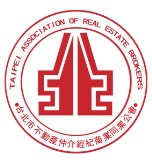                                                 公會地址：110台北市信義區基隆路1段111號-1                                                公會網址：http://www.taipeihouse.org.tw/                                                電子郵址：taipei.house@msa.hinet.net                                                聯絡電話：2766-0022傳真：2760-2255         受文者：各會員公司 發文日期：中華民國105年11月29日發文字號：北市房仲立字第105123號速別：普通件密等及解密條件或保密期限：附件： 主旨：國稅局來函有關本會檢舉華固i-park公寓大廈管理委員會等7家，涉嫌未辦營業登記逃漏營業稅乙案，轉發會員公司，請 查照。說明：依據財政部臺北國稅局105年11月23日財北國稅內湖營業二字第1050959895號函辦理。財政部臺北國稅局來函有關本會檢舉華固i-park公寓大廈管理委員會等7家，涉嫌未辦營業登記逃漏營業稅，經查除仁普樺園管理委員會、新第我的家社區管理委員會已補辦營業登記，其餘5家管理委員會(華固i-park公寓大廈管理委員會、榮耀世紀管理中心、湖邦新第大廈管理委員會、長虹哈佛館公寓大廈管理委員會、長虹PARK公園館公寓大廈管理委員會)已決議不收取帶看費。財政部臺北國稅局公文詳如附件。正本：各會員公司副本：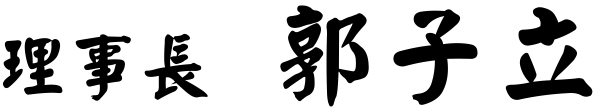 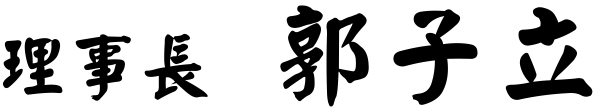 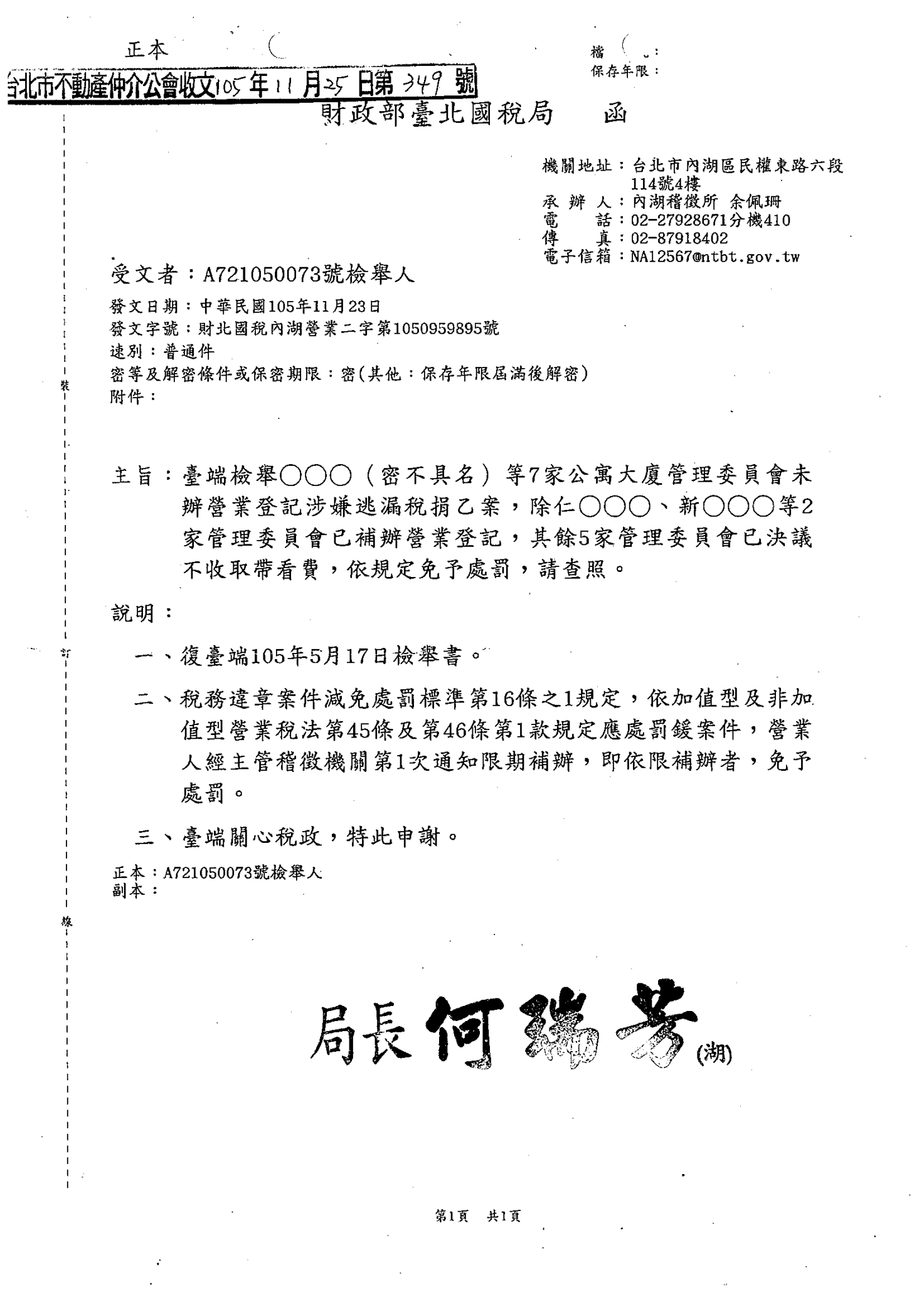 